H.F. 1740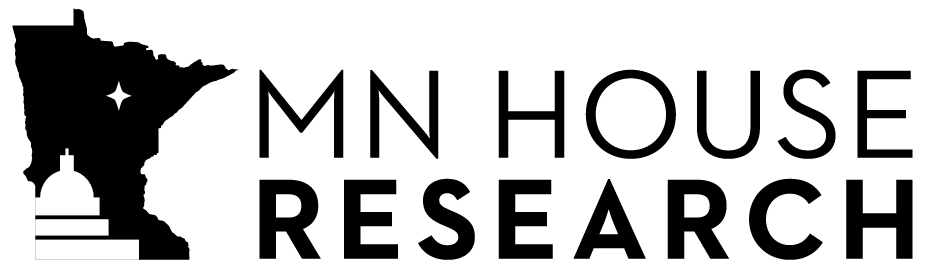 As amended by H1740DE3	Subject	Capitol Flag Program	Authors	Huot	Analyst	Jeff Diebel	Date	February 14, 2020OverviewEstablishes a program to provide a U.S. and Minnesota state flag that were flown over the State Capitol building to families of public safety officers killed in the line of duty and families of members of the military who died while in active service. (The language in the DE3 amendment is identical to the language approved on the House floor in the omnibus state government finance division bill, except for the creation of a pilot program in section 2.)Summary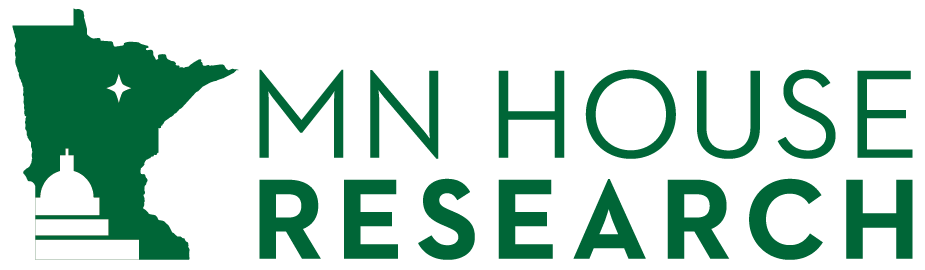 	Minnesota House Research Department provides nonpartisan legislative, legal, and information services to the Minnesota House of Representatives. This document can be made available in alternative formats.www.house.mn/hrd | 651-296-6753 | 600 State Office Building | St. Paul, MN 55155SectionDescriptionCapitol Flag Program.Subd. 1. Definitions. Defines terms used in this section.Subd. 2. Establishment. Establishes a program to provide a U.S. and Minnesota state flag that was flown over the State Capitol building to families of public safety officers killed in the line of duty and families of members of the military who died while in active service.Subd. 3. Submission of request; presentation. Authorizes flag requests to be made by legislators or state constitutional officers on behalf of eligible families.  Flags may be presented directly to a family or through the official who submitted the request.Subd. 4. Verification of eligibility. Requires officials and entities authorized to request flags to establish procedures for administering the program including verification of eligibility.Subd. 5. No fee for first flag. There is no fee for the first of each type of flag requested. The commissioner may charge a reasonable fee for additional flags.  The fee may not exceed the cost of the flag.Effective date. Establishes a one-year delayed effective date (July 1, 2021).Capitol Flag Program Study; Pilot Project.Paragraph (a) requires the commissioner of administration to study and develop recommendations to implement the Capitol flag program. The study must include consultation with the Legislative Coordinating Commission, and the commissioners of veterans affairs, military affairs, and public safety. Paragraph (b) directs the commissioner of administration to implement a pilot program to distribute up to 50 flags as part of the study required under paragraph (a). To participate in the pilot program, an eligible family or a third party must provide the flag they want displayed.Paragraph (c) directs the commissioner to a file report on the study and pilot program by January 15, 2021.